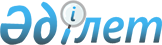 2015 жылы қоғамдық жұмыстарды ұйымдастыру мен қаржыландыру туралы
					
			Күшін жойған
			
			
		
					Шығыс Қазақстан облысы Глубокое аудандық әкімдігінің 2015 жылғы 19 қаңтардағы № 22 қаулысы. Шығыс Қазақстан облысының Әділет департаментінде 2015 жылғы 11 ақпанда № 3675 болып тіркелді. Күші жойылды - Шығыс Қазақстан облысы Глубокое аудандық әкімдігінің 2016 жылғы 7 қыркүйектегі № 301 қаулысымен      Ескерту. Күші жойылды - Шығыс Қазақстан облысы Глубокое аудандық әкімдігінің 07.09.2016 № 301 қаулысымен.

      РҚАО-ның ескертпесі.

      Құжаттың мәтінінде түпнұсқаның пунктуациясы мен орфографиясы сақталған.

      Қазақстан Республикасы 2001 жылғы 23 қаңтардағы "Халықты жұмыспен қамту туралы" Заңының 7- бабы 5) тармақшасының, 20- бабының, Қазақстан Республикасы Үкіметінің 2001 жылғы 19 маусымдағы № 836 "Халықты жұмыспен қамту туралы" Қазақстан Республикасының 2001 жылғы 23 қаңтардағы Заңын іске асыру жөніндегі шаралар туралы" қаулысымен бекітілген Қоғамдық жұмыстарды ұйымдастыру мен қаржыландыру ережесінің 6, 7, 8, 18- тармақтарының негізінде, мемлекеттік кепілдіктер жүйесін кеңейту мақсатында және жұмысқа орналасуда қиыншылық көретін халықтың әр түрлі топтарын қолдау үшін, Глубокое аудандық әкімдігі ҚАУЛЫ ЕТЕДІ:

      1. 2015 жылы қоғамдық жұмыстар ұйымдастырылсын.

      2. 2015 жылы қоғамдық жұмыстар өткізілетін ұйымдардың қоса беріліп отырған тізбесі, қоғамдық жұмыстардың түрлері , көлемдері, қаржыландыру көздері және нақты шарттары бекітілсін.

      3. Қоғамдық жұмыстарға қатысушылардың жергілікті бюджет қаражатынан еңбекақысының мөлшері 2015 жылға белгіленген 1,5 ең төменгі жалақы мөлшерінде бекітілсін.

      4. Осы қаулының орындалуын бақылау Глубокое ауданы әкімінің орынбасары С.С.Жумадиловқа жүктелсін. 

      5. Осы қаулы оның алғашқы ресми жарияланған күнінен кейін күнтізбелік он күн өткен соң қолданысқа енгізіледі.

 2015 жылы қоғамдық жұмыстар өткізілетін ұйымдардың тізбесі, қоғамдық жұмыстардың түрлері, көлемдері, қаржыландыру көздері және нақты шарттары      Қоғамдық жұмыстардың нақты талаптары: Жұмыс аптасының ұзақтығы екі демалыс күнімен 5 күнді құрайды, сегіз сағаттық жұмыс күні, түскі үзіліс бір сағат; еңбекақы төлеу, зейнетақы және әлеуметтік аударымдары, қолданылмаған еңбек демалысына өтемақы жүргізу еңбек шартының негізінде Қазақстан Республикасының заңнамасына сәйкес реттеледі, орындалатын жұмыстың санына, сапасына және күрделілігіне байланысты жұмыс уақытын есептеу табелінде көрсетілген дәлелді жұмыс істеген уақытына жұмыссыздардың жеке шоттарына аудару жолымен жүзеге асырылады; еңбекті қорғау және қауіпсіздік техникасы бойынша нұсқаулық, арнайы киіммен саймандар мен құрал-жабдықтармен қамтамасыз ету, уақытша жұмысқа жарамсыздық бойынша әлеуметтік жәрдемақы төлеу, мертігу немесе басқа зақымдану салдарынан келтірілген зиянның орнын толтыру Қазақстан Республикасының заңнамасына сәйкес жұмыс берушімен жүргізіледі. Жұмыскерлердің жеке санаттары (әйелдер және отбасылық міндеттері бар басқа тұлғалар, мүгедектер, он сегіз жасқа толмаған тұлғалар) үшін қоғамдық жұмыстардың талаптары тиісті санатқа еңбек талаптарының ерекшелігін ескере отырып белгіленеді және Қазақстан Республикасы еңбек заңнамасына сәйкес жұмыс берушінің және жұмыскердің арасында жасалған еңбек шартарымен қарастырылады.


					© 2012. Қазақстан Республикасы Әділет министрлігінің «Қазақстан Республикасының Заңнама және құқықтық ақпарат институты» ШЖҚ РМК
				
      Аудан әкімнің

      міндетін атқарушы

А. Брагинец
Глубокое аудандық әкімдігінің
2015 жылғы " 19" қантар
№ 22 қаулысымен
Бекітілген:№
р/с

Ұйымдар атауы

Қоғамдық жұмыс түрлері

Атқарылатын жұмыстардың көлемі

Сұраныс (жарияланған қажеттіліқ)

Ұсыныс (бекітілген)

Қаржыландыру көздері

1

2

3

4

5

6

7

1

"Глубокое кенті әкімінің аппараты" Мемлекеттік мекемесі

аумақты абаттандыруда көмек; мұрағаттық және ағымдағы құжаттармен жұмыс істеуде көмек; корреспонденцияларды жеткізу

күніне 2500 шаршы метр; 

айына 150 құжат;

күніне 10-15 хат

72

72

Глубокое ауданының бюджеті 


2

"Белоусовка кенті әкімінің аппараты" Мемлекеттік мекемесі 

аумақты абаттандыруда көмек; мұрағаттық және ағымдағы құжаттармен жұмыс істеуде көмек; корреспонденцияларды жеткізу

күніне 1800 шаршы метр; 

айына 80 құжат;

күніне 10-15 хат 

40

40

Глубокое ауданының бюджеті

3

"Алтайский кенті әкімінің аппараты" Мемлекеттік мекемесі 

аумақты абаттандыруда көмек; мұрағаттық және ағымдағы құжаттармен жұмыс істеуде көмек; корреспонденцияларды жеткізу

күніне 250 шаршы метр;

айына 20 құжат;

жылына 300 хат

12

12

Глубокое ауданының бюджеті

4

"Верхнеберезовский кенті әкімінің аппараты" Мемлекеттік мекемесі

аумақты абаттандыруда көмек; мұрағаттық және ағымдағы құжаттармен жұмыс істеуде көмек; корреспонденцияларды жеткізу

күніне 450 шаршы метр;

айына 20 құжат;

жылына 220 хат

22

22

Глубокое ауданының бюджеті 

5

"Бобровка ауылдық округі әкімінің аппараты" Мемлекеттік мекемесі

аумақты абаттандыруда көмек; мұрағаттық және ағымдағы құжаттармен жұмыс істеуде көмек; корреспонденцияларды жеткізу

күніне 250 шаршы метр; 

айына 25 құжат;

жылына 800 хат 

16

16

Глубокое ауданының бюджеті 

6

"Калинин ауылдық округі әкімінің аппараты" Мемлекеттік мекемесі 

аумақты абаттандыруда көмек; мұрағаттық және ағымдағы құжаттармен жұмыс істеуде көмек; корреспонденцияларды жеткізу

күніне 200 шаршы метр; 

айына 25 құжат;

жылына 300 хат 

10

10

Глубокое ауданының бюджеті 

7

"Кожохово ауылдық округі әкімінің аппараты" Мемлекеттік мекемесі

аумақты абаттандыруда көмек; мұрағаттық және ағымдағы құжаттармен жұмыс істеуде көмек; корреспонденцияларды жеткізу

күніне 200 шаршы метр; 

айына 25 құжат;

жылына 300 хат

15

15

Глубокое ауданының бюджеті 

8

"Краснояр ауылдық округі әкімінің аппараты" Мемлекеттік мекемесі

аумақты абаттандыруда көмек; мұрағаттық және ағымдағы құжаттармен жұмыс істеуде көмек; корреспонденцияларды жеткізу

күніне 700 шаршы метр; 

айына 25 құжат;

жылына 900 хат

22

22

Глубокое ауданының бюджеті 

9

"Куйбышев ауылдық округі әкімінің аппараты" Мемлекеттік мекемесі

аумақты абаттандыруда көмек; мұрағаттық және ағымдағы құжаттармен жұмыс істеуде көмек; корреспонденцияларды жеткізу

күніне 600 шаршы метр; 

айына 20 құжат;

жылына 800 хат

20

20

Глубокое ауданының бюджеті 

10

"Киров ауылдық округі әкімінің аппараты" Мемлекеттік мекемесі

аумақты абаттандыруда көмек; мұрағаттық және ағымдағы құжаттармен жұмыс істеуде көмек; корреспонденцияларды жеткізу

күніне 900 шаршы метр; 

айына 15 құжат;

жылына 950 хат

15

15

Глубокое ауданының бюджеті 

11

"Малоубинка ауылдық округі әкімінің аппараты" Мемлекеттік мекемесі

аумақты абаттандыруда көмек; мұрағаттық және ағымдағы құжаттармен жұмыс істеуде көмек; корреспонденцияларды жеткізу

күніне 500 шаршы метр; 

айына 10 құжат;

жылына 500 хат

10

10

Глубокое ауданының бюджеті 

12

"Опытное поле ауылдық округі әкімінің аппараты" Мемлекеттік мекемесі

аумақты абаттандыруда көмек; мұрағаттық және ағымдағы құжаттармен жұмыс істеуде көмек; корреспонденцияларды жеткізу

күніне 200 шаршы метр; 

айына 10 құжат;

жылына 600 хат

6

6

Глубокое ауданының бюджеті 

13

"Секисовка ауылдық округі әкімінің аппараты" Мемлекеттік мекемесі

аумақты абаттандыруда көмек; мұрағаттық және ағымдағы құжаттармен жұмыс істеуде көмек; корреспонденцияларды жеткізу

күніне 500 шаршы метр; 

айына 10 құжат;

жылына 800 хат

20

20

Глубокое ауданының бюджеті 

14

"Ушаново ауылдық округі әкімінің аппараты" Мемлекеттік мекемесі

аумақты абаттандыруда көмек; мұрағаттық және ағымдағы құжаттармен жұмыс істеуде көмек; корреспонденцияларды жеткізу

күніне 100 шаршы метр; 

айына 10 құжат;

жылына 500 хат

3

3

Глубокое ауданының бюджеті 

15

"Фрунзе ауылдық округі әкімінің аппараты" Мемлекеттік мекемесі

аумақты абаттандыруда көмек; мұрағаттық және ағымдағы құжаттармен жұмыс істеуде көмек; корреспонденцияларды жеткізу

күніне 900 шаршы метр; 

айына 30 құжат;

жылына 800 хат

15

15

Глубокое ауданының бюджеті 

16

"Черемшанка ауылдық округі әкімінің аппараты" Мемлекеттік мекемесі

аумақты абаттандыруда көмек; мұрағаттық және ағымдағы құжаттармен жұмыс істеуде көмек; корреспонденцияларды жеткізу

күніне 1200 шаршы метр; 

айына 30 құжат;

жылына 1100 хат

34

34

Глубокое ауданының бюджеті 

17

"Веселовка ауылдық округі әкімінің аппараты" Мемлекеттік мекемесі

аумақты абаттандыруда көмек; мұрағаттық және ағымдағы құжаттармен жұмыс істеуде көмек; корреспонденцияларды жеткізу

күніне 200 шаршы метр; 

айына 30 құжат;

жылына 600 хат

12

12

Глубокое ауданының бюджеті 

18

Шығыс Қазақстан облысы мәдениет мұрағаттар және құжаттама баскармасының "Глубокое ауданының мемлекеттік мұрағаты" Коммуналдық Мемлекеттік мекемесі (келісім бойынша)

мұрағаттық құжаттармен жұмыс істеуде көмек

күніне 25-30 құжат

4

4

Глубокое ауданының бюджеті 

19

"Қазақстан Республикасы әділет министрлігінің Шығыс Қазақстан облысы әділет департаментінің Глубокое ауданының әділет басқармасы" Мемлекеттік мекемесі (келісім бойынша)

мұрағаттық және ағымдағы құжаттармен жұмыс істеуде көмек

күніне 30-40 құжат

4

4

Глубокое ауданының бюджеті

20

"Қазақстан Республикасы Қаржы министрлігінің Мемлекеттік кірістер комитеті Шығыс Қазақстан облысы бойынша мемлекеттік кірістер департаментінің Глубокое ауданы бойынша мемлекеттік кірістер басқармасы" Республикалық мемлекеттік мекеме(келісім бойынша)

ағымдағы құжаттармен жұмыс істеуде көмек

күніне 40-50 құжат

6

6

Глубокое ауданының бюджеті

21

"Глубокое ауданының қорғау істер бойынша бөлім" АММ (келісім бойынша)

әскери шақыру кампаниясын өткізуге көмектесу

күніне 30-40 құжат

8

8

Глубокое ауданының бюджеті 

22

"Глубокое ауданының ішкі істер бөлімі" АММ

(келісім бойынша)

ағымдағы құжаттармен жұмыс істеуде көмек

күніне 40-50 құжат

8

8

Глубокое ауданының бюджеті 

23

"Глубокое ауданының жұмыспен қамту және әлеуметтік бағдарламалар бөлімі" Мемлекеттік мекемесі

бос жұмыс орындар жәрменкесін өткізуде көмектесу, жұмыссыздардың мониторингі, ағымдағы құжаттармен жұмыс істеуде көмек

жылына 12 бос жұмыс орындар жәрменкесі, айына 170 жұмыссыз, айна 50 құжат

16

 

16

Глубокое ауданының бюджеті 

24

"Глубокое ауданының ауыл шаруашылығы және ветеринария бөлімі" Мемлекеттік мекемесі

ағымдағы құжаттармен жұмыс істеуде көмек

күніне 15-20 құжат

2

2

Глубокое ауданының бюджеті 

25

"Глубокое аудандық әкімдігінің жұмыспен қамту орталығы" Коммуналдық Мемлекеттік мекемесі

ағымдағы құжаттармен жұмыс істеуде көмек

күніне 30-40 құжат

4

4

Глубокое ауданының бюджеті 

26

"Шығыс Қазақстан облысы дене шынықтыру және спорт басқармасының Глубокое ауданы бойынша Шығыс Қазақстан облыстық балалар-жасөспірімдер спорт мектебі" Коммуналдық мемлеқеттік мекемесі

стадионды ұстау бойынша жұмыстарға көмектесу

жылына 16600 шаршы метр 

4

4

Глубокое ауданының бюджеті

Барлығы:

400

400

